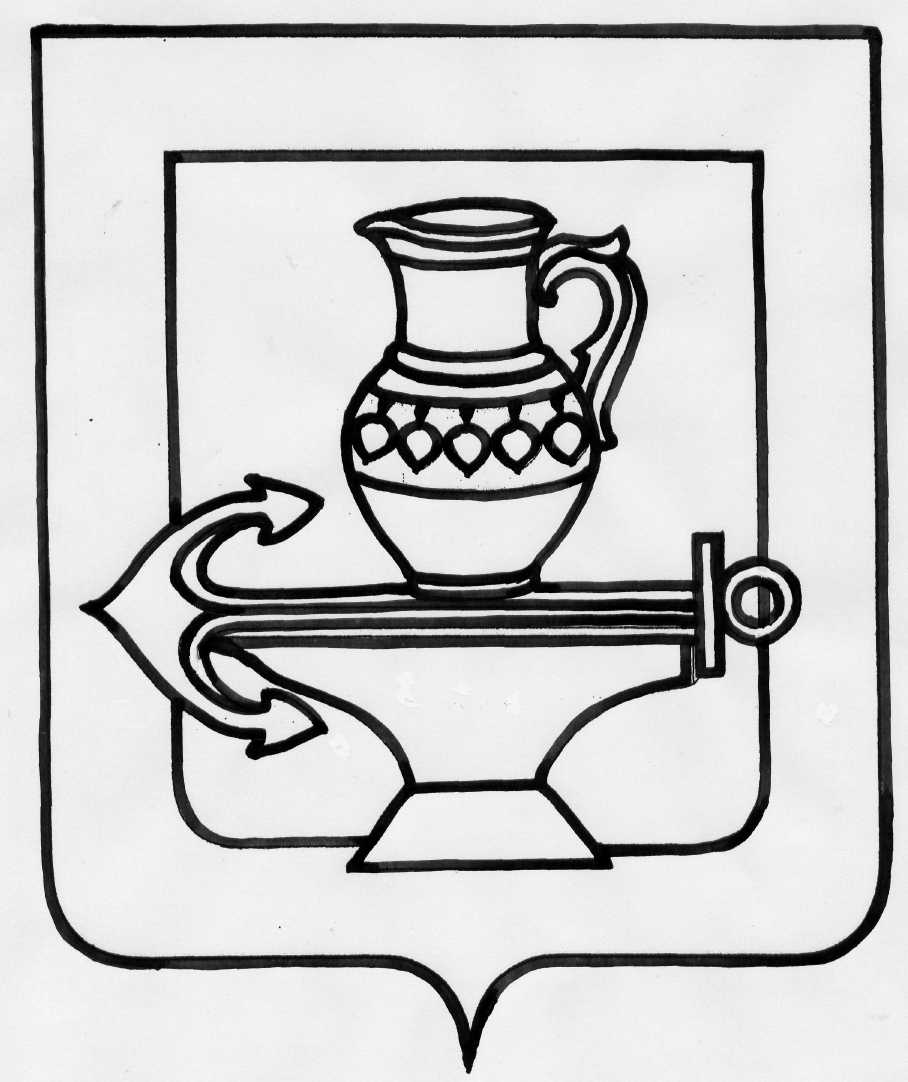 АДМИНИСТРАЦИИ СЕЛЬСКОГО ПОСЕЛЕНИЯ КУЗЬМИНО-ОТВЕРЖСКИЙ СЕЛЬСОВЕТ ЛИПЕЦКОГО МУНИЦИПАЛЬНОГО РАЙОНА ЛИПЕЦКОЙ ОБЛАСТИ РОССИЙСКОЙ ФЕДЕРАЦИИП О С Т А Н О В Л Е Н И Е26.08.2021                                                                                                    № 112О назначении заседания комиссии по соблюдению требований к служебному поведению муниципальных служащих и урегулированию конфликта интересов в администрации сельского поселения Кузьмино-Отвержский сельсовет Липецкого муниципального районаВ связи с Представлением Прокуратуры Липецкого района от 26.08.2021 № 21-2021 об устранении нарушений законодательства о противодействии коррупции и о муниципальной службе, в соответствии с подпунктом «г» пункта 4.1. Положения о комиссии по соблюдению требований к служебному поведению муниципальных служащих и урегулированию конфликта интересов в администрации сельского поселения Кузьмино-Отвержский сельсовет Липецкого муниципального района, утвержденного постановлением администрации сельского поселения Кузьмино-Отвержский сельсовет Липецкого муниципального района Липецкой области от 01.02.2016 № 8 (с изменениями от 02.11.2016 № 44, от 18.08.2021 № 108)1. Провести заседание комиссии по соблюдению требований к служебному поведению муниципальных служащих и урегулированию конфликта интересов по адресу: с. Кузьминские Отвержки, ул. Молодежная, д. 1, каб. 1.2. Назначить заседание комиссии по соблюдению требований к служебному поведению муниципальных служащих и урегулированию конфликта интересов 08.09.2021 в 10.00.3. Организовать ознакомление заместителя главы администрации сельского поселения Кузьмино-Отвержский сельсовет Полторак В.В., главного специалиста-эксперта администрации сельского поселения Кузьмино-Отвержский сельсовет Серхатлич Э.М., главного специалиста-эксперта администрации сельского поселения Кузьмино-Отвержский сельсовет Кунаковой Н.И., главного специалиста-эксперта администрации сельского поселения Кузьмино-Отвержский сельсовет Чеснаковой В.В. с настоящим распоряжением и поступившей информацией.Глава администрации сельского поселенияКузьмино-Отвержский сельсовет                                                   Н.А. ЗимаринаС распоряжением ознакомлена: Полторак В.В._________(ФИО, подпись)С распоряжением ознакомлена: Серхатлич Э.М._________(ФИО, подпись)С распоряжением ознакомлена: Кунакова Н.И._________(ФИО, подпись)С распоряжением ознакомлена: Чеснакова В.В._________(ФИО, подпись)